Harry CollingeHarry, Edward’s youngest brother, was born in Salford on  Nov 16, 1888 and was baptised on Nov 30.  He had a twin brother, John William, who died before the 1891 Census.  The family was living at 11 West Market St. in Salford and his father, James, was a maker-up.  In 1909 Harry came to Canada to farm with his eldest brother, Edward, arriving in Quebec on Oct 15. (All Canadian Passenger Lists 1865-1935)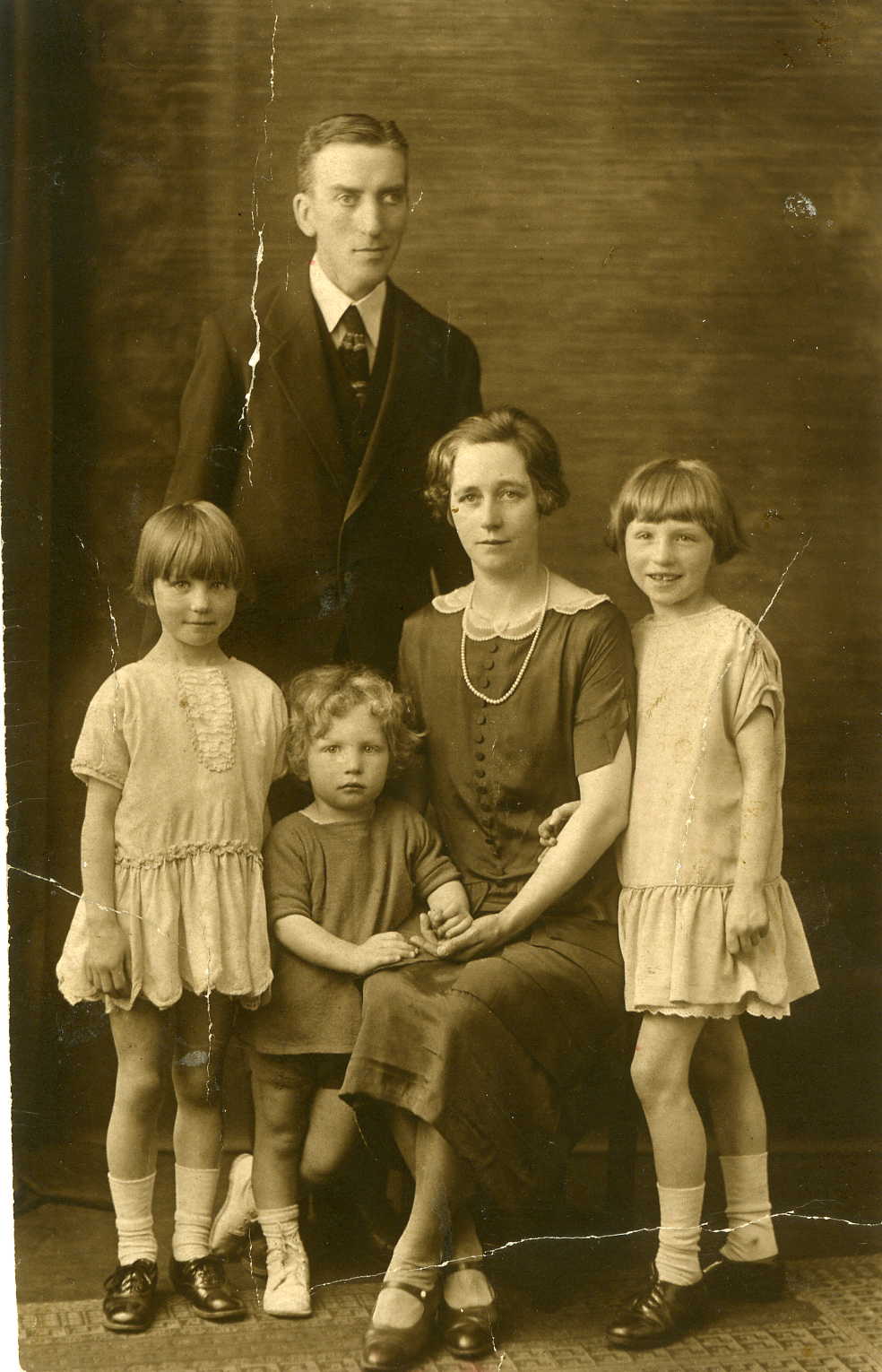 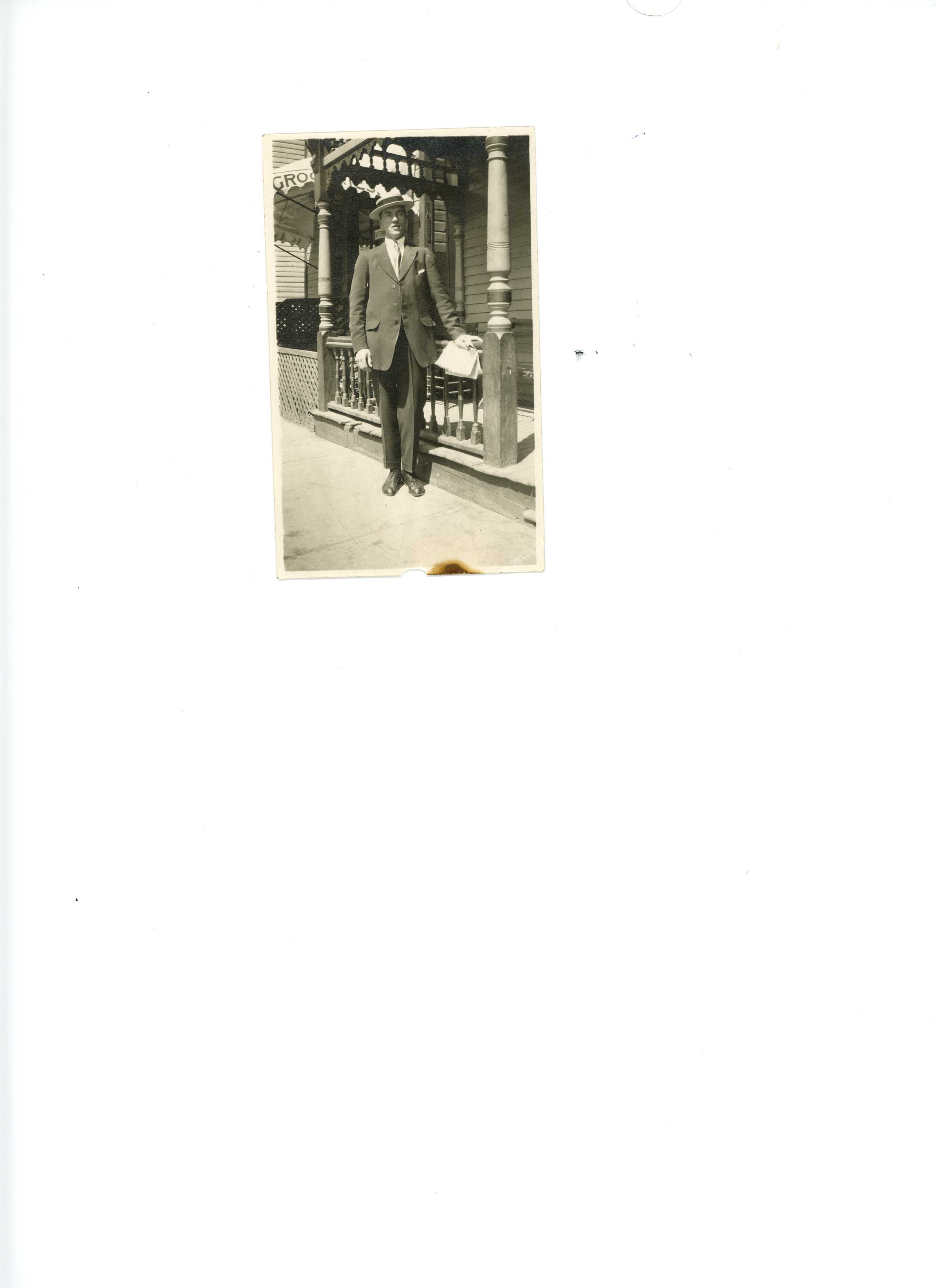 Harry and Emily’s Children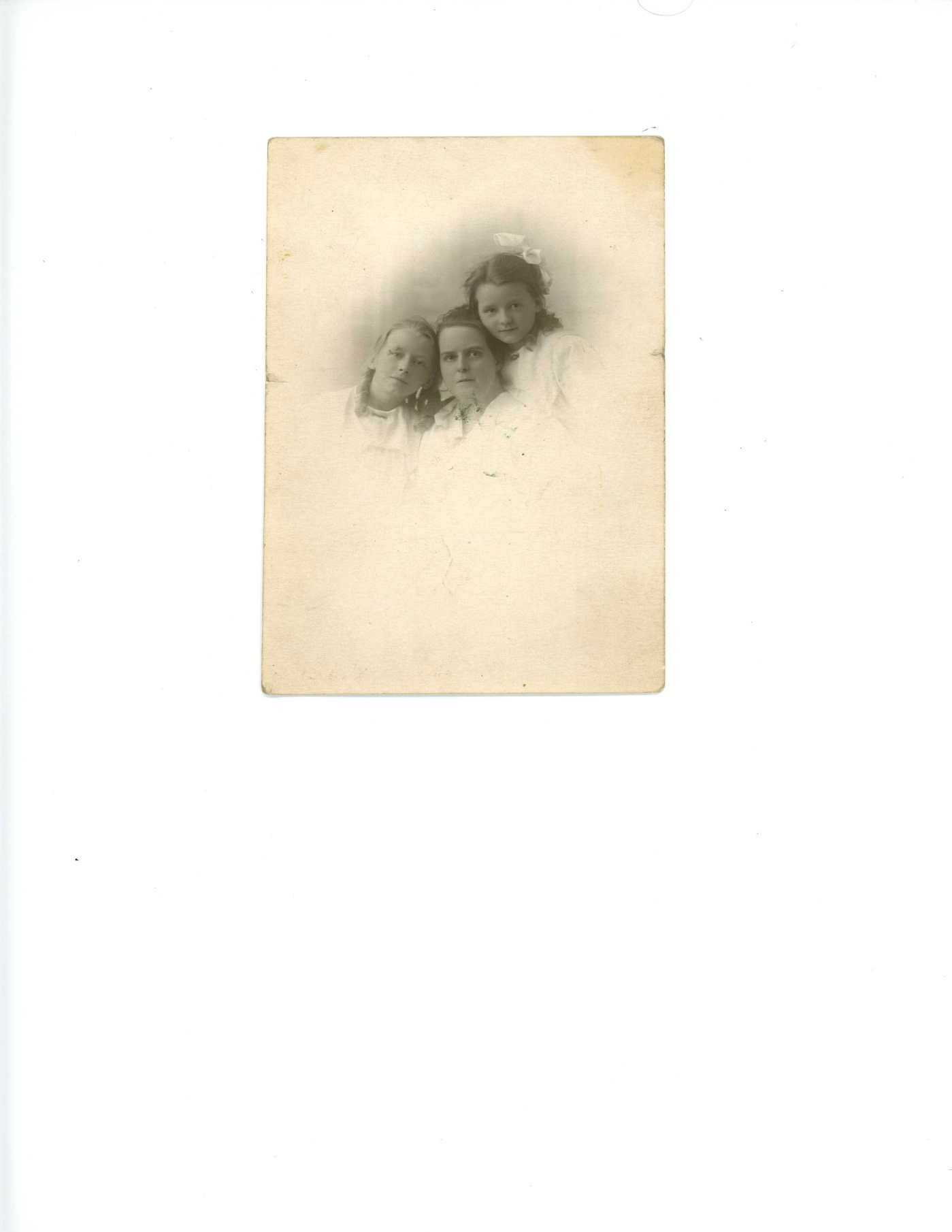 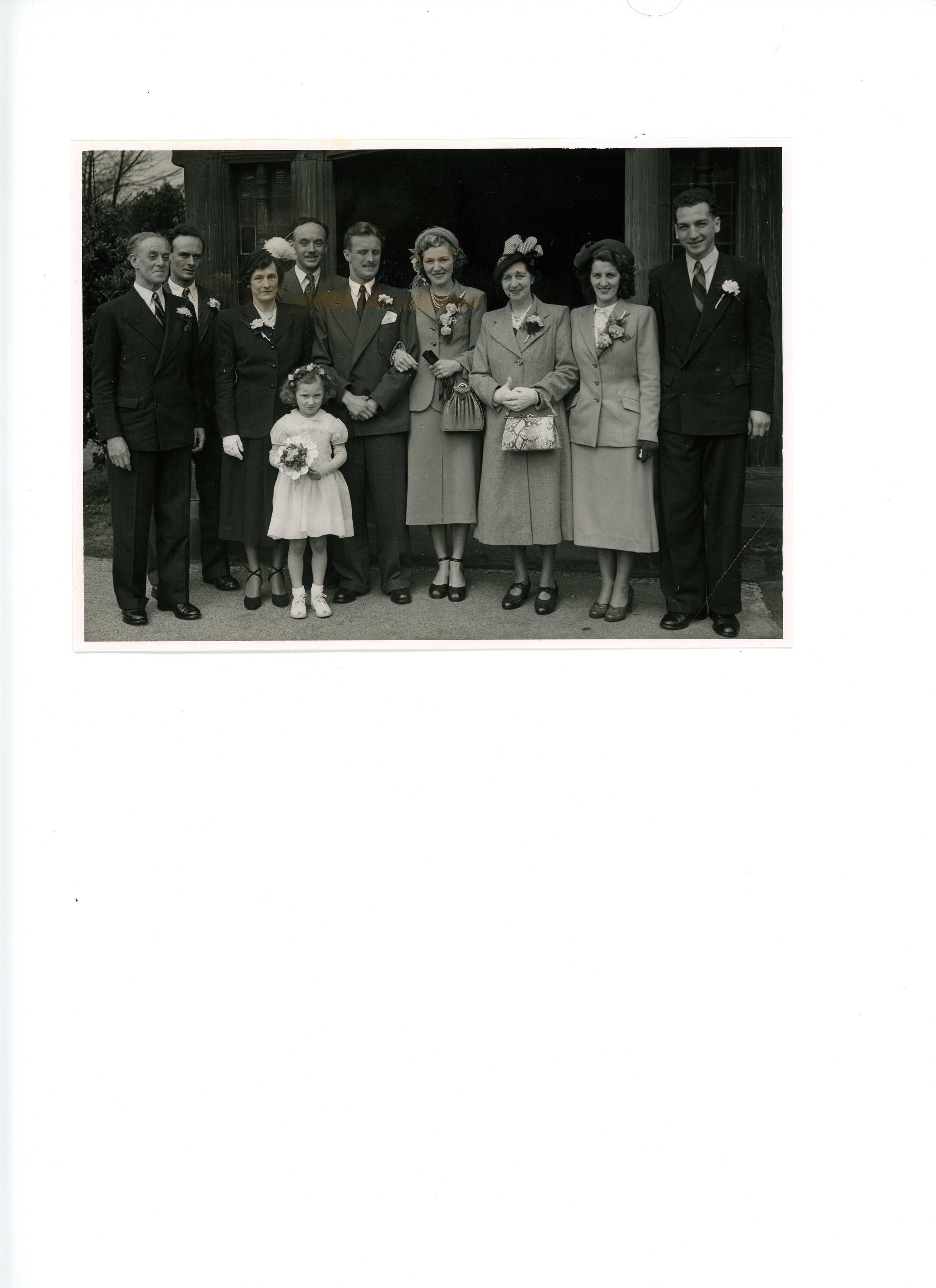 	Far right Bride’s father:  Harry Collinge, Groom’s family(?)  Groom:  Jack Mayson (1917-1944), Bride:  Muriel Collinge(1918-1985),  Bride’s mother:  Emily Collinge,  Bride’s sister:  Winnifred Collinge (1919-1982) and Bride’s brother:  Geoffrey Collinge (1922-2010)			Q4-1941 (Oct, Nov, Dec) Salford, Lancashire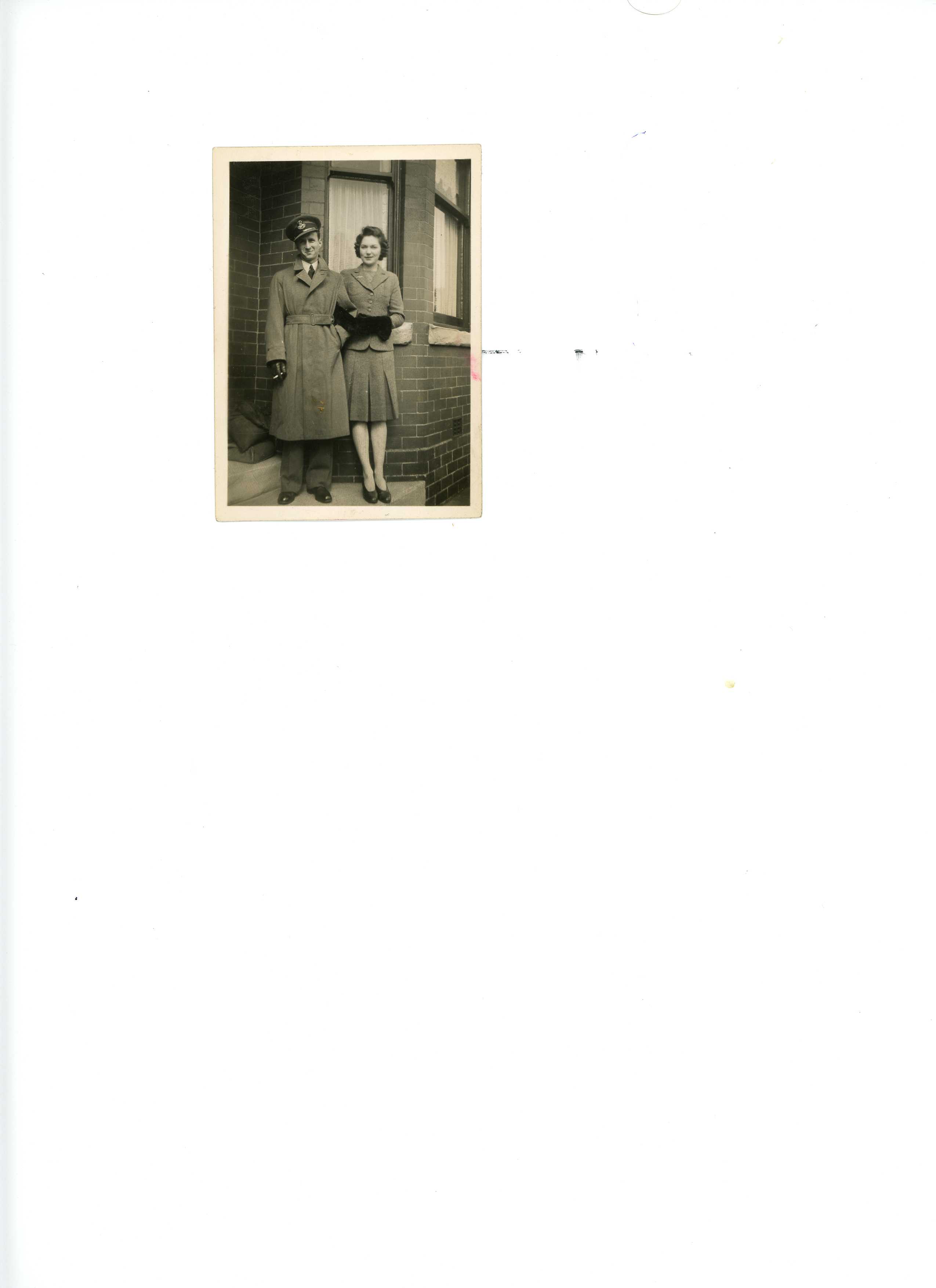 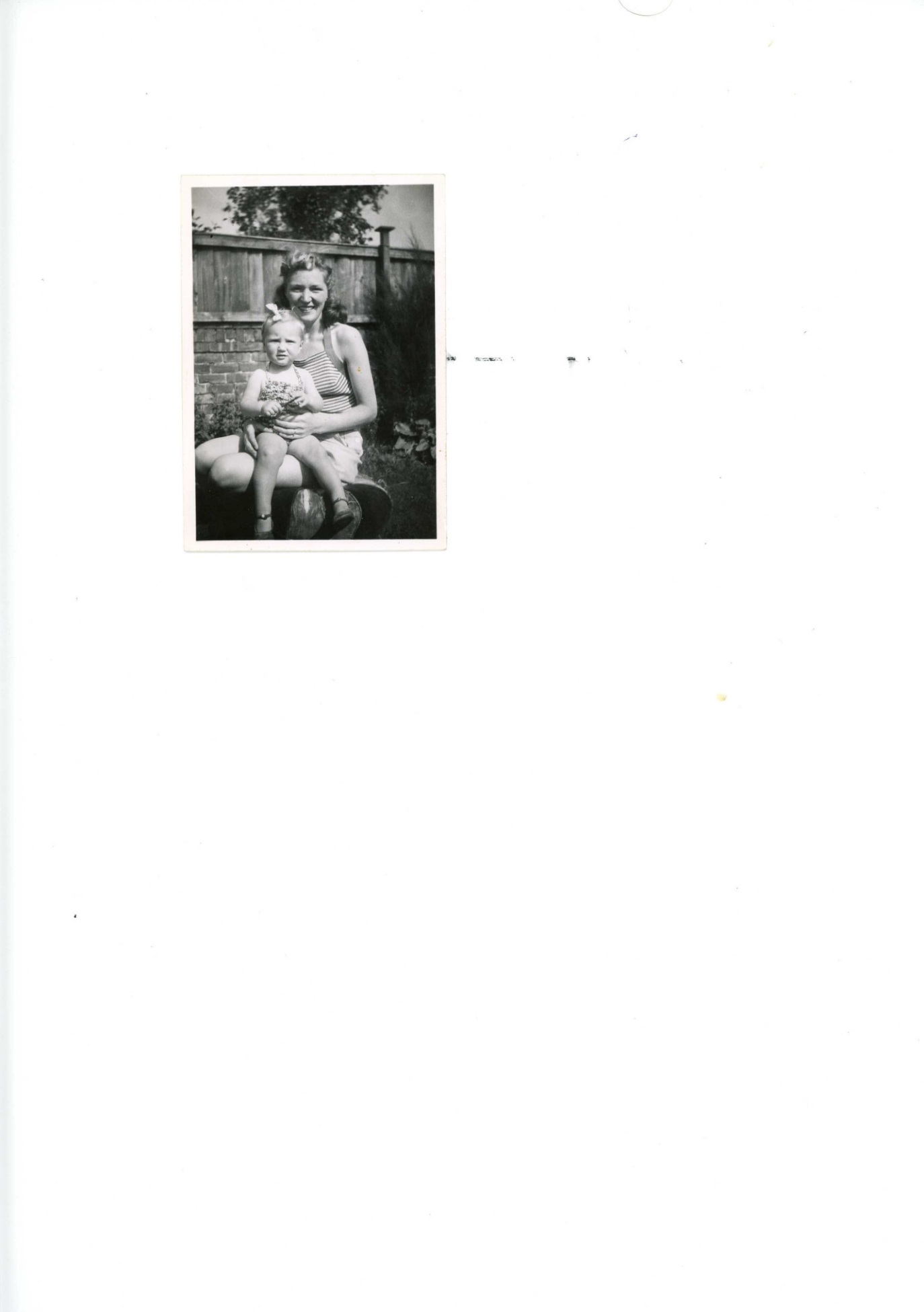 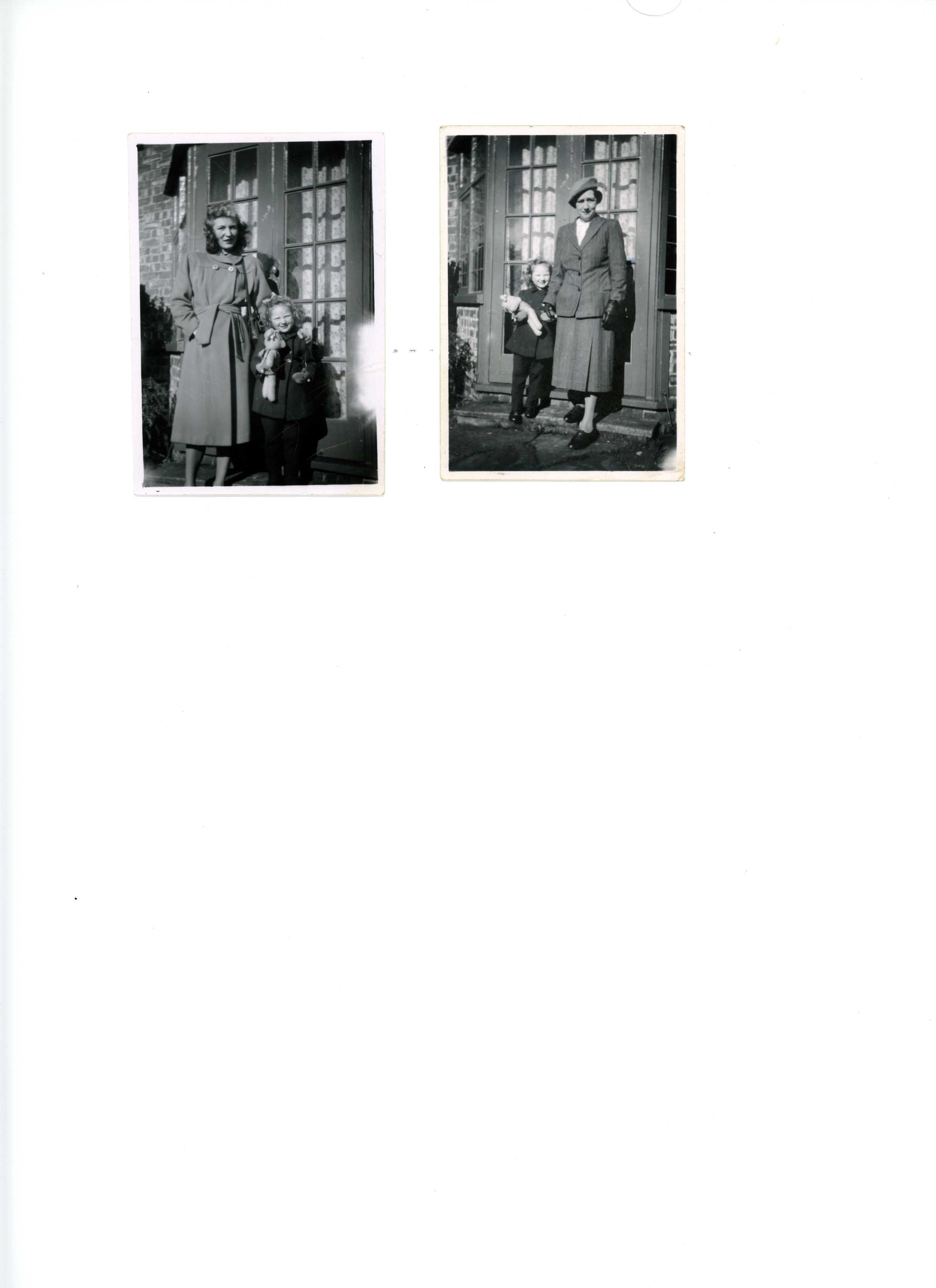 	Muriel and Janet			Winnie and Janet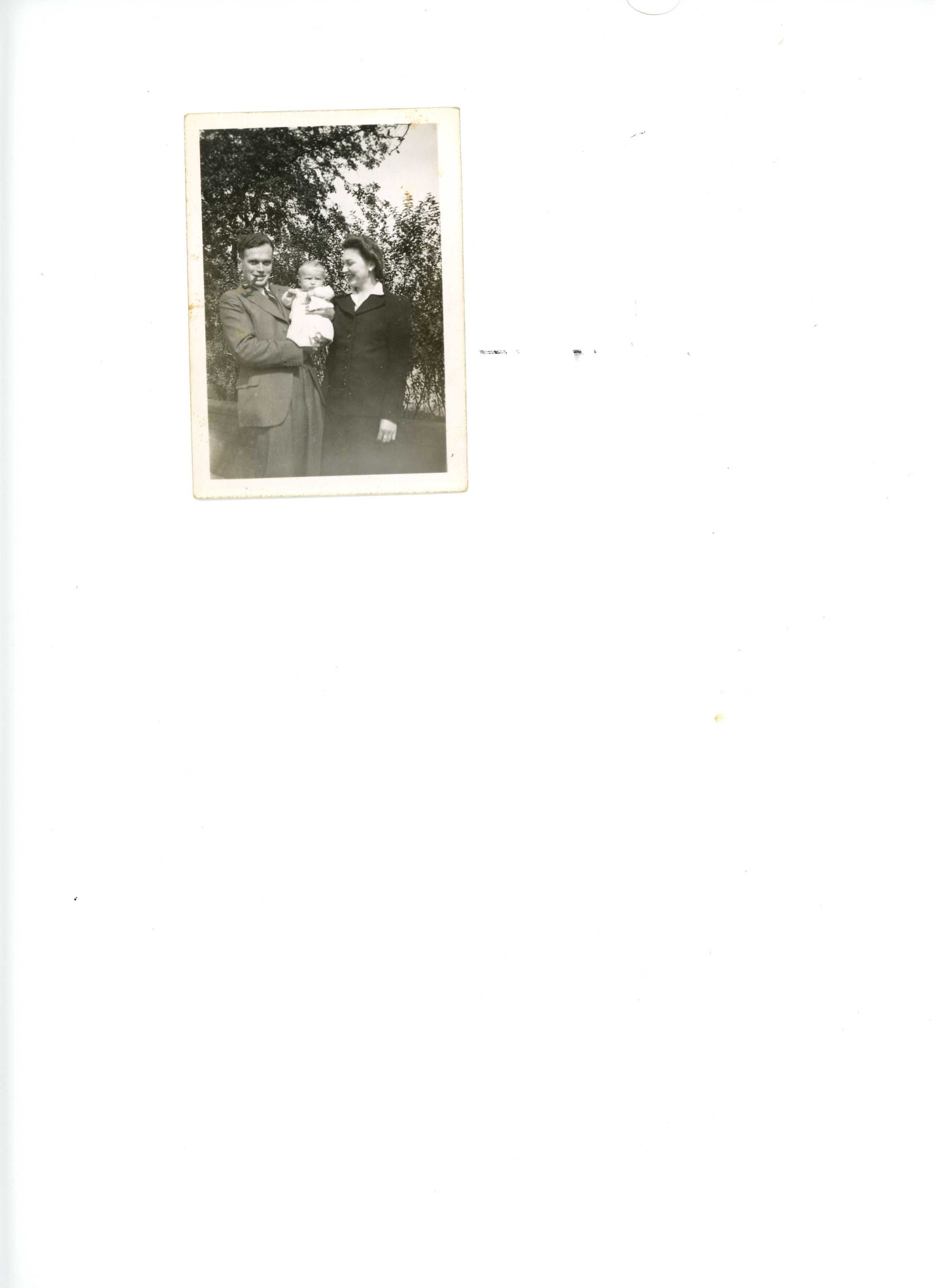 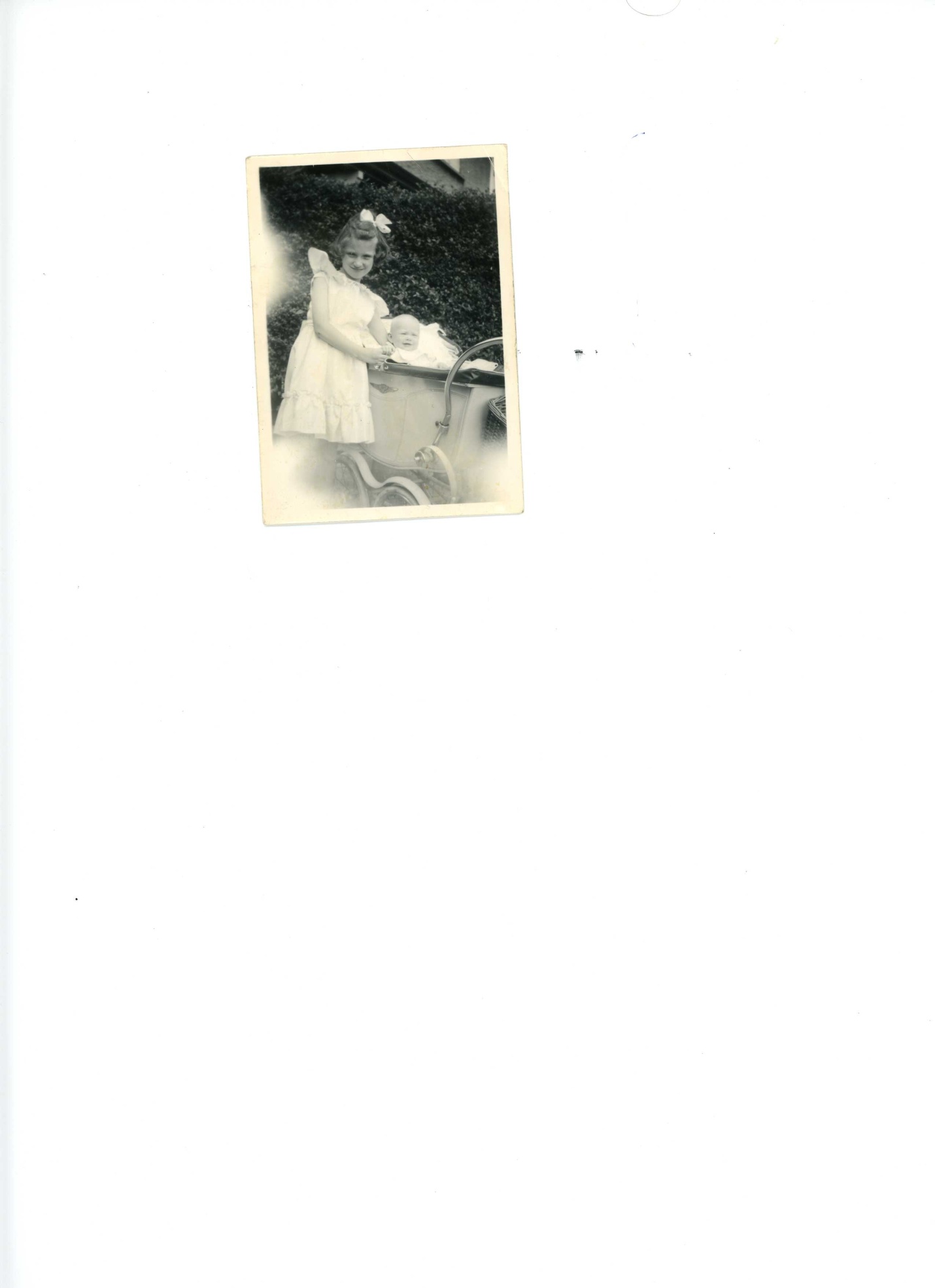 Winnie, husband Lance holding niece Janet			Janet with new step-sister, JacquelineMuriel married for the second time in 1950.  Her husband was now Charles H. Marsland from Southport.  They had a child, Jacqueline, who lived in California and now in Wigan, England.Winnifred lived in Somerset with her ex-RAF husband, Lancelot F H Stevens (1917-1999).  She, like Muriel, was very keen on sports.  Their children all live in the south of England.Geoffrey did engineering insurance during the war.  He married Florence Joyce Marsland, and they had 2 sons, David (1960) and Richard(1962).  David married Beverley Whittaker and had 3 children: Thomas(1990), Geoffrey or Gregory (1992)and Isabel(1993).  David is a toxicologist and lives in the USA.  Richard married Laura and they live in London.   He works with computers. Richard’s Wedding Photo   (Geoffrey’ Son,  Harry’s  Grandson)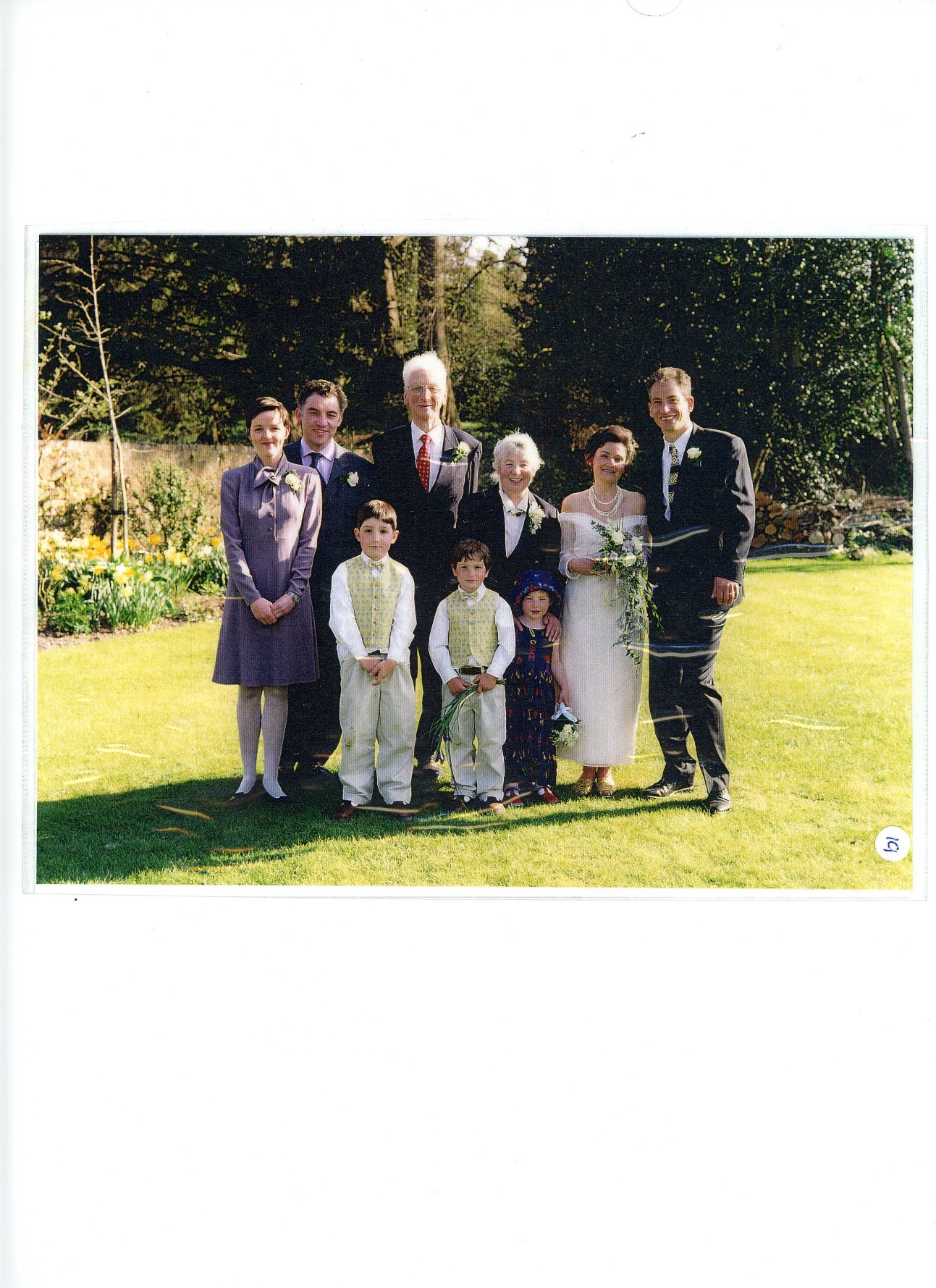 		Beverley,  David,   Geoffrey,    Joyce (Florence)   Laura,  Richard				Thomas,  Geoffrey (Gregory)  IsabelThis photo was given to Linda Collinge, Edward’s granddaughter, when she visited his relatives  in 1996.